Riverside Primary School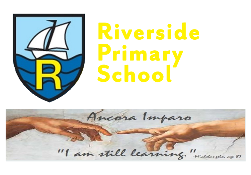 Information to parents – Spring Term – Foundation OneHighlights of the Autumn termOur Top 10 moments from Autumn TermCroxteth FarmCoffee afternoonWeekly walks along the promDiwaliNursery Rhyme WeekMichael Rosen poemThe beginning of ‘Make Your Own Lunch’Making our own delicious soupChristmas and Nativity showThe NutcrackerWhat our children and parents have to say:“This is the best day ever!” “Thank you to all the teachers for such a lovely day.”  “This is so yummy, can I have some more please?”“Ah, that was such a lovely Nativity, I really enjoyed watching it!”Maths 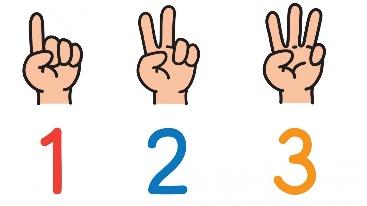 Pupils will be working to achieve the following objectives:NumberTake part in finger rhymes with numbersCount in everyday contexts, sometimes skipping numbers – ‘1-2-3-5’Combine objects like stacking blocks and cups; put objects inside others and take them out againCompare amounts using vocabulary such as, ‘lots,’ d‘more’ or ‘same’ Begin to develop recognition of up to 3 objects on sight, without counting them (subitising).Recite numbers past 5Match number names to quantity and numeralsTouch count different arrangements and recognise the final number is the quantity of the setChildren count forwards and backwards to 4Children will subitise sets of up to 4 objects to find the totalBegin to solve number problems in everyday lifeShape, Space and MeasureClimb and squeeze themselves into different sized spacesBuild with a range of resourcesComplete inset puzzlesCompare sizes, weights etc. using gesture and language - ‘bigger/little/smaller,’ ‘high/low,’ ‘tall,’ and ‘heavy’Notice and arrange items into patterns?Use mathematical language in regards to weight, such as: ‘heavy,’ ‘heavier,’ ‘heaviest’ and ‘light’, ‘lighter’ and ‘lightest’Use mathematical language in terms of length, using cubes and different measuring tools to describe heights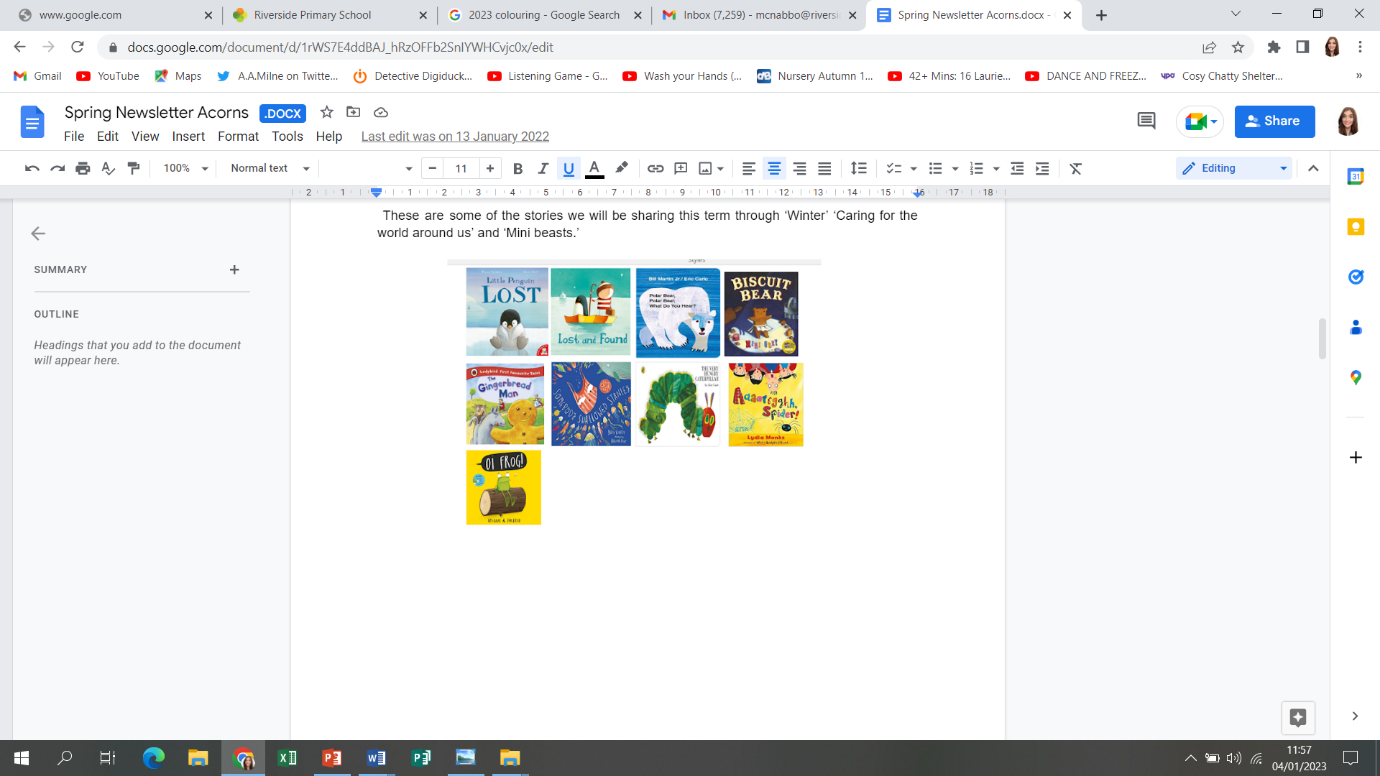 Reading In Foundation One, we are reading a variety of literature to promote a love of reading. We are learning to: Enjoy sharing books with an adultPay attention and respond to the pictures or the wordsHave favourite books that we share with an adult, another child, or enjoy aloneRepeat words and phrases from familiar storiesAsk questions about booksMake comments and share their own ideasDevelop play around favourite stories using propsWritingThis term, we are looking at mark making and pre-writing skills. We are completing a range of fine motor activities to support early writing development, including: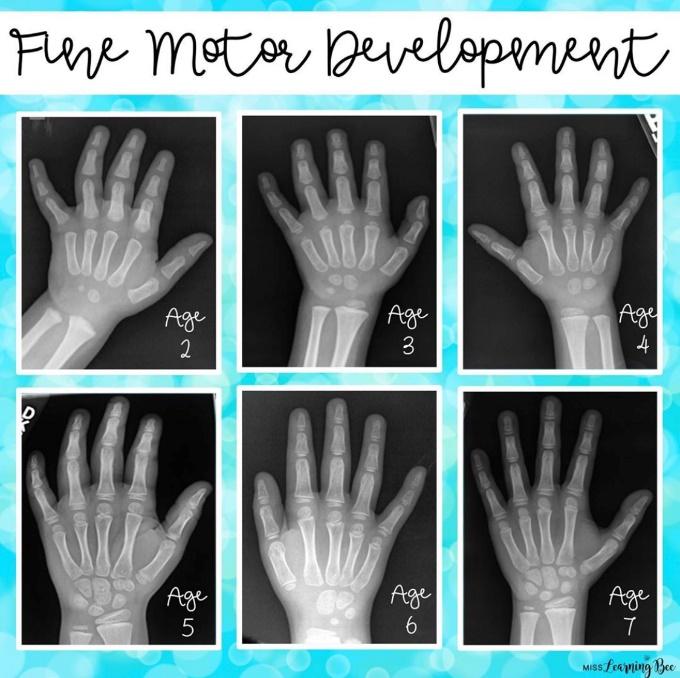 Pencil DiscoDough DiscoFunky Fingers activitiesPencil controlUnderstanding the WorldThroughout the Spring term, Acorns will be exploring different aspects of their world. They will: Explore and respond to different natural occurrences in their settingBegin to make sense of their own life-story and family’s historyTalk about what they see, using a wide vocabularyExplore how things workBegin to understand the need to respect and care for the natural environment and all living thingsSafer Internet Day – 6th FebruaryLife CyclesPupils are learning about animals and wildlife. They will explore animal lifecycles and begin to understand how they grow and change. WinterPupils are observing the changes in the world around them as the seasons change. They will learn about animals and understand why they hibernate. SpringPupils will observe the changes from winter to spring and comment on what they see in the environment.Pupils will look at the growth of seeds and plant their own, commenting on the changes they observe.Pupils will show an interest in minibeasts and animals. They will explore the lifecycle of frogs and caterpillars.CelebrationsReligious Festivals – Epiphany and Twelfth Night – 6th JanuaryReligious Festivals – Lunar New Year 10th FebruaryReligious Festivals – Shrove Tuesday – 13th FebruaryReligious Festivals – St David’s Day – 1st MarchReligious Festivals – St Patrick’s Day – 17th MarchReligious Festivals – St George’s Day – 23rd AprilReligious Festivals – Easter – 29th March – 1st AprilExpressive Arts and DesignPupils are going to:Begin to make marks intentionallyExplore paint using fingers and other parts of their bodies, as well as brushes and other tools Express ideas and feelings through mark making, and sometimes give meaning to the marks they makeEnjoy and take part in action songs, such as ‘Twinkle, Twinkle Little Star’Develop imaginative play, pretending that one object represents another, e.g. a child holds a wooden block to her ear and pretends it is a phoneExplore and investigate different materials using all their sensesManipulate and play with different materialsUse their imagination as they consider what they can use different materials forMake simple models which express their ideas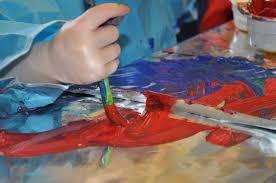 Explore colour and colour mixingListen with increased attention to sounds.Physical DevelopmentAcorns take part in Fitness Friday. This term Acorns are learning to:Use large and small motor skills to do things independently, for example, manage buttons and zips, and pour drinksShow an increasing desire to be independent, such as feeding themselvesLearn how to use a knife and fork, independentlyContinue to develop their movement: balancing, riding (scooters, trikes and bikes) and ball skillsGo up steps and stairs confidently or climb up apparatus using alternate feetSkip, hop, stand on one leg and hold a pose for a game such as musical statuesUse large-muscle movements to wave flags and streamers, paint and make marksPersonal, Social and Emotional DevelopmentPupils are learning to become more independent. They are beginning to put on their coats unaided and manage their self-care with the support of adults in nursery. Pupils are learning to follow our core values and apply them to their relationships with their peers.Notice and ask questions about differences such as: skin colour, types of hair, gender, special needs and disabilities, religion and so onDevelop friendships with other childrenSafely explore emotions beyond their normal range through play and stories Talk about their feelings in more elaborated ways: “I’m sad because…” or “I love it when …”Learn to use the toilet with help, and then independentlyDevelop their sense of responsibility and membership of a communityBecome more outgoing with unfamiliar people, in the safe context of their settingShow more confidence in new social situationsCommunication and LanguagePupils are constantly developing their language skills through play and provision that provokes interest. Begin to say how they are feeling, using words as well as actionsBegin to develop conversation, often jumping from topic to topicDevelop pretend play, e.g. putting the baby to sleep or driving the car to the shops.Listen to simple stories and understand what is happening, with the help of the picturesIdentify familiar objects and properties when they are described, e.g. ‘Katie’s coat,’ ‘blue car’Understand and act on longer sentences like ‘make teddy jump’ or ‘find your coat’Use a wider range of vocabulary.Diversity	 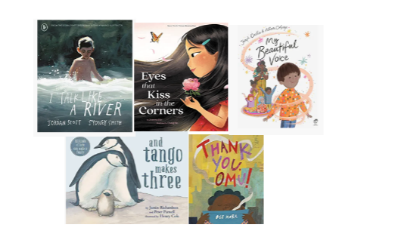 We are all different, we are all wonderful.               We will share these carefully chosen five favourite storiesto celebrate our identity in the world and gain a more in depth understanding of others. Parents/Carers Meetings:An opportunity to look at your children’s work and discuss their progress with their class teachers between 27th and 28th February 2024. You will be able to book your slots online on the Arbor app.Cuppa – Chant and Cheer!Join us at a special Easter workshop during the week beginning the 20th March – times allocated for our class will follow.Dates for your diaryTrip to Liverpool Walker Art Gallery – Friday 1st March Trip to Eaton Farm – Tuesday 19th MarchDon’t forget to check out our Acorns Twitter page following the link below or scanning the QR code.@RPS_Acorns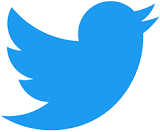 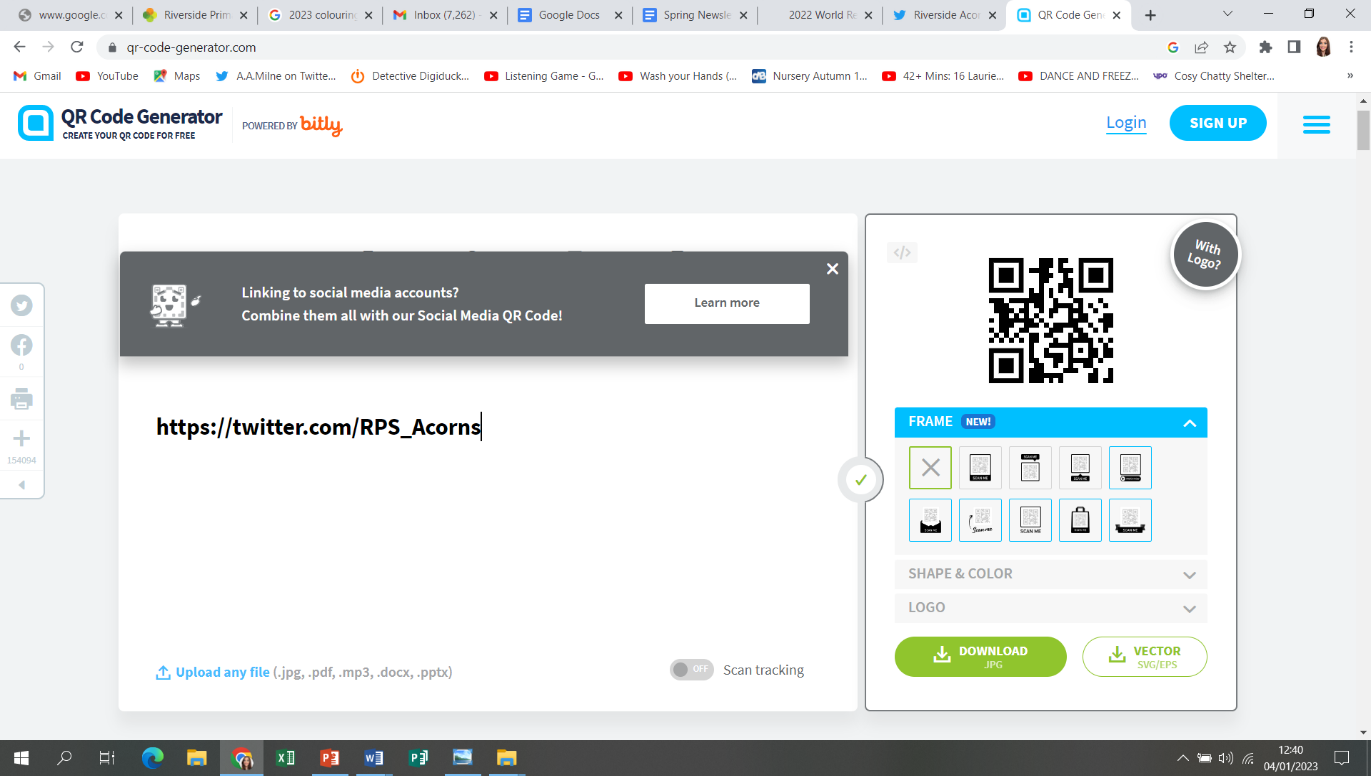 Happy New Year!Many thanks for your continued support,Miss McNabb and Mrs Whelan